РЕСПУБЛИКА   КАРЕЛИЯСОВЕТ ДЕРЕВЯНСКОГО СЕЛЬСКОГО ПОСЕЛЕНИЯ                                       РЕШЕНИЕXVII сессии  IV созываот  27 марта  2020 года                                                  № 1Об отчете Главы Деревянского сельскогопоселения за 2019 год            На основании пункта 5.1. статьи 36 Федерального закона от 06.10.2003г. № 131-ФЗ «Об общих принципах организации местного самоуправления в Российской Федерации»,Совет Деревянского сельского поселения решил:1.Заслушав отчет Главы Деревянского сельского поселения Сухарева Вадима Александровича, признать работу Главы Деревянского сельского поселения за 2019 год  удовлетворительной.     2.Опубликовать настоящее решение на официальном сайте  Деревянского            сельского поселения www.derevyannoe.ru     Председатель Совета                                  Глава ДеревянскогоДеревянского сельского поселения                   сельского поселения                                                                                   ___________ Н.Н.Кудин                          _________  В.А.Сухарев                                                                                                            Приложение №1                                                          к решению № 1  от 27.03.2020 г. XVII сессии IV созыва                                                                   «Об отчете Главы Деревянского                                                                                                       сельского поселения за 2019 год» ОТЧЕТ  Главы Деревянского сельского поселения о результатах своей деятельности и деятельности администрации сельского поселения за 2019 годУважаемые депутаты Деревянского сельского поселения и все присутствующие!      Вашему вниманию будет представлен  Отчет Главы Деревянского сельского поселения о результатах своей деятельности и деятельности администрации сельского поселения за 2019 год.Структуру органов местного самоуправления Деревянского сельского поселения составляют представительный орган муниципального образования – Совет Деревянского сельского поселения, глава муниципального образования – Глава Деревянского сельского поселения, местная администрация (исполнительно-распорядительный орган муниципального образования).Согласно Федеральному закону «Об общих принципах организации местного самоуправления в Российской Федерации» от 06.10.2003 № 131-ФЗ за сельскими поселениями закреплены 13 полномочий:1) составление и рассмотрение проекта местного бюджета, утверждение и исполнение местного бюджета;2) установление, изменение и отмена местных налогов и сборов;3) владение, пользование и распоряжение имуществом, находящимся в муниципальной собственности поселения; 4) обеспечение первичных мер пожарной безопасности в границах населенных пунктов; 5) создание условий для обеспечения жителей поселения услугами связи, общественного питания, торговли и бытового обслуживания;6) создание условий для организации досуга и обеспечения жителей  поселения услугами организаций культуры; 7) обеспечение условий для развития на территории поселения физической культуры и массового спорта; 8) формирование архивных фондов поселения; 9) утверждение правил благоустройства территории  поселения,  организация благоустройства территории поселения (включая освещение улиц, озеленение территории, установку указателей с наименованиями улиц и номерами домов, размещение и содержание малых архитектурных форм);10) присвоение адресов объектам адресации, изменение, аннулирование адресов, размещение информации в государственном адресном реестре;11) содействие в развитии сельскохозяйственного производства, создание условий для развития малого и среднего предпринимательства; 12) организация и осуществление мероприятий по работе с детьми и молодежью в поселении; 13) оказание поддержки гражданам и их объединениям, участвующим в охране общественного порядка, создание условий для деятельности народных дружин.Законом Республики Карелия от 22.12.2014 № 1852-ЗРК 
«О закреплении за сельскими поселениями в Республике Карелия вопросов местного значения» за Деревянским сельским поселением закреплены следующие вопросы местного значения: 1) дорожная деятельность в отношении автомобильных дорог местного значения в границах населенных пунктов;2) участие в предупреждении и ликвидации последствий чрезвычайных ситуаций в границах поселения; 3) предоставление помещения для работы на обслуживаемом административном участке  поселения сотруднику, замещающему должность участкового уполномоченного полиции.Как реализуются вопросы местного значения в нашем сельском поселении?Демографическая ситуация, трудовые ресурсы населения   Население  на 01.01.2019 года  составило 2620 человек в  том числе 108 чел. временно зарегистрированных (2018 году -2351 человек). За год родилось  18 человек (в 2018 г- 16 чел) человек, умерло 23 человека  (в 2018г. – 28). 272 семьи  имеют детей: 160 - с одним ребенком, 92 - с  двумя, 15 - с тремя, 2- с 4 детьми. 6 семей имеют двойню. Детей до 18 лет  446 человек. Трудоспособного населения более тысячи человек. 560 человек являются получателями пенсий.      Безработных, зарегистрированных в службе занятости на 01.01.2019 года, было 4 человека.          Социальная сфера: средняя школа 150 учащихся (было в 2018 - 144 учащихся)  и д/о 106 воспитанник (было в 2017 году – 110 воспитанника),  торговля : Ужесельга-2 точки,  Педасельга-1, Деревянное -7 точек.  На территории поселения действуют туристические базы, строятся новые.  Промышленность - камнеобработка «Прионежский Габбро-диабаз», ДРСУ. Есть небольшие деревопроизводства,  шиномонтаж. Сельское хозяйство: 850 хозяйства  граждан зарегистрировано в поселении, в них содержат – 87 голов КРС (2018 –87 голов), в том числе 39 коров  (2018 -39 коров), свиньи 99 головы (2018– 99), мелкий рогатый скот 50  голов  (2018- 60 голов), птица- 700 (2018 – 1473) , лошади – 7 (2018 – 7) .Муниципальное управлениеВсе специалисты, работающие в администрации поселения имеют высшее профессиональное образование и необходимый уровень знаний. Ежегодно проходят обучение, повышают свою квалификацию.Работа специалистов ведется в том числе с помощью системы электронного документооборота             -электронное правительство- ГАС «Управление», ГАС «Доверие», «Электронный бюджет» (все нормативно-правовые акты, согласно реестра, передаются в администрацию Главы Республики Карелия, в Управление Федерального Казначейства) , ФИАСРаботаем по казначейской электронной  программе СУФД,  для обмена электронными документами с Управлением Федерального казначейства РК по ведению бюджета поселения.Все данные в статистику, пенсионный фонд, налоговую инспекцию передаются по закрытым электронным каналам связи.Анализ принятых нормативно-правовых и локальных актов администрацией поселения за последние три года показывает, что Главой поселения, Советом депутатов поселения и муниципальными служащими нормализована  работа по принятию необходимых нормативно-правовых и локальных актов, что несомненно сказывается на качестве и своевременности предоставления муниципальных услуг населению.Утвержден реестр муниципальных услуг, включающий в себя 15 услуг  и перечень функция муниципального контроля, включающий в себя 5 функций, работает «удаленное окно» многофункционального центра в здании администрации в с.Деревянное - куда граждане поселения обратившись, могут получить весь перечень услуг, в том числе услуги - налоговой инспекции, пенсионного фонда, недвижимости, по социальным выплатам, и все это, не выезжая в город Петрозаводск.Взаимодействие с Советом депутатовСовет поселения – это представительный орган местного самоуправления, депутаты представляют интересы населения при решении вопросов местного значения, так же Совет обладает законотворческой инициативой, т.е. его решения обязательны для исполнения на территории всего поселения. Состоит Совет из 10 депутатов, по количеству избирательных округов. Совет Деревянского сельского поселения может осуществлять свои полномочия в случае избрания не менее двух третей от установленной численности депутатов. В настоящее время Совет депутатов Деревянского сельского поселения состоит из 8 человек. В сентябре 2019 года состоялись дополнительные выборы в Совет поселения, по избирательному округу № 4 избрана Яухонен Елена Александровна, по избирательному округу № 9 избрана Иванова Елена Михайловна.По избирательным  округам № 2 и  №6 - вакансии, в связи с тем, что депутаты Захарова О.М. и Акимов Г.В. досрочно прекратили свои полномочия - допустили нарушение законодательства в сфере противодействия коррупции - не предоставили сведения о доходах и расходах за 2018 год. Дополнительные выборы депутатов Совета Деревянского сельского поселения по вакантным округам - состоятся в сентябре 2020 года.Основной формой деятельности  депутатов является участие в заседаниях Совета.В 2019 году состоялось 5  сессий Совета  4 созыва  принято 30 решений. На сессиях рассматривались следующие вопросы: Утверждение и исполнение бюджета поселения;О внесении изменений в решение по земельному налогу;Отчет Главы за 2018 годРаспоряжение муниципальным имуществом;Об утверждении структуры администрации;Об утверждении адресного реестра и адресного плана поселения;Об утверждении положения о территориальном общественном самоуправлении;О досрочном прекращении полномочий депутатов;Решение вопросов местного значения, отнесенных к полномочиям поселения                За 2019 год  поступило 228  письменных   заявлений от  граждан, в том числе, по предоставлению муниципальных услуг  (в 2018 году – 235),  603 запроса от различных органов и организаций, отправлено  542 ответа (в 2018 году- 804),  выдано 739   справок в разные инстанции (в 2017 году- 825). Практически еженедельно приходят запросы от различных надзорных органов по вопросам деятельности и исполняемым полномочиям администрации, кратчайшие сроки установлены для ответов.        В администрации поселения в 2019 году работали 2 муниципальных служащих, 1 бухгалтер, 1 управляющий делами, 1 специалист, 1 документовед  исполнялись обязанности по военному учету  и паспортно-визовой службе.Администрация  поселения работает  в тесном контакте с Министерствами и ведомствами, Пенсионным фондом, с отделами  Администрации Прионежского муниципального района, с Управлением  Главы Республики Карелия по вопросам муниципального развития 
Администрации Главы Республики Карелия  и другими учреждениями и организациями.       В администрации поселения действует официальный сайт и официальный печатный орган «Вестник Деревянского сельского поселения»Анализ  рассмотрения обращений граждан с учетом заявлений гражданна предоставление муниципальных услугВ 2019 году в Администрацию Деревянского сельского поселения поступали заявления от граждан по следующим вопросам:в  области земельных правоотношений-  2  заявления;на предоставление муниципальной услуги - «Присвоение объектам адресации адресов, аннулирование адресов» - 75 заявлений;на предоставление муниципальной услуги - "«Выдача разрешений на снос зеленых насаждений» -28 заявлений;на предоставление муниципальной услуги выдача муниципальным архивом архивных документов (архивных справок, выписок и копий) -8 заявлений;иные градостроительные вопросы-14 заявлений;жилищные правоотношения- 3 заявления;выгул и отлов безнадзорных собак-6 заявлений;дорожная деятельность (ремонт, содержание, строительство, чистка от снега)-15 заявленийорганизация уличного освещения- 4 заявления;межсоседские отношения -5 заявлений;выдача иных справок (в т.ч. выписок из похозяйственных книг)-15 заявлений;ремонт и обслуживание электросетей- 10 заявлений;трудовые оношения-2 заявления;оказание материальной помощи-6 заявлений;вопросы благоустройства-6 заявлений;вопросы, рассмотрение которых не входит в компетенцию Администрации Деревянского сельского поселения-  8  заявлений.Взаимодействие с Советом ветерановУчастие в совместных мероприятиях-Организация и проведение Праздника Победы 9 мая, День пожилого человека, 8 марта, Новый год.Выделено за счет средств местного бюджета на поздравление юбиляров и проведение праздничных мероприятий- 121 895  рублей        Администрация поселения благодарит Советы ветеранов  всех населенных пунктов  поселения за помощь в нашей работе, всех неравнодушных граждан, которых интересует будущее местного   самоуправления. Надеемся на дальнейшую совместную работу.Бюджет  Деревянского сельского поселенияОсновные источники поступлений в доход поселения*Бюджет поселения на 2019 год   был  утвержден 29 декабря 2018 года в сумме 13 232 000,0 рублей - доходная часть, 473680,0 рублей - межбюджетные трансферты, 16232000,0  рублей - расходная часть.  В течении года вносились изменения и в итоге   бюджет поселения   был    утвержден   - доходы- 25 236 483,01 рублей, межбюджетные трансферты -     3 367 443,01; расходы - 30 192 276,18 рублей.   Доходная часть бюджета состоит из налоговых и неналоговых поступлений, субсидий и трансфертов, иных безвозмездных поступлений Поступления доходов в бюджет Деревянского сельского поселения за 2019  год составили  24 550 219,82  руб., что составило 1,05 % от поступивших доходов за 2018 год.       По налоговым доходам наблюдался рост поступлений:- по налогу на имущество на 213000,0 рублей. (по данным земельному налогу, налогу на имущество и налогам на доходы физических лиц администрация поселения тесно сотрудничает с налоговой инспекций по обмену информацией и работе с должниками).В итоге увеличение собственных доходов от налогов по сравнению с 2018 годом составило - 324200,00 руб.РАСХОДЫОбщий объем расходов бюджета Деревянского сельского поселения в 2019 году определен в размере  30 192 276  руб 18 коп, фактически исполнено 27 937 062 руб 01 коп, что превышает показатели прошлых лет. Так в 2016году    запланировано — 12 459 814 рублей, исполнено — 11722590 руб , в 2017 году запланировано расходов - 13 853 030 руб, исполнено - 13 043 623 руб.,  в 2018 году запланировано  19 245 419  руб 59 коп, фактически исполнено 18 398 001 руб 44 копФинансовое обеспечение действующих расходных обязательств Деревянского сельского поселения, производилось согласно утвержденного сессией Совета поселения «Решения о бюджете Деревянского сельского поселения на 2019 год», утвержденным сметам расходов. Общий процент исполнения расходной части бюджета составляет 92,5 % . Регулирование градостроительных отношений С 2016 года,    в связи с вступлением в силу Закона Республики Карелия  1980-ЗРК "О перераспределении полномочий по распоряжению земельными участками, государственная собственность на которые не разграничена, между органами местного самоуправления муниципальных образований в Республике Карелия и органами государственной власти Республики Карелия"  полномочия по распоряжению земельными ресурсами,  государственная собственность которые не разграничена перешли на уровень Республики Карелия.  Таким образом, по  вопросам, связанным с оформлением, либо прекращением прав на земельные участки с 1 января 2016 года граждане обращаются в ГКУ РК "Управление по земельным ресурсам".  В 2019 году было присвоено 8 наименований улицам в поселении: с. Деревянное - пер.Сосновыйд.Педасельга пер.СиреневыйСНТ Территория Урочище Лососинное ул.Светлая, ул.ЛазурнаяСНТ "Дорожник" ул. Рябиновая.СНТ "Корба" ул.ЯснаяСНТ "Онежец-4" ул.МирнаяАдминистрация поселения присваивает адреса объектам недвижимости, которые находятся на всей территории Деревянского сельского поселения, а не только в населенных пунктах поселения.По заявлениям граждан присвоено 75 адресов объектам недвижимости. Выдано 15 выписки из похозяйственных книг.(по скоту)Администрацией поселения исполняются  отдельные государственные полномочия в части ведения воинского учета в соответствии с требованиями Федерального закона от 28 марта 1998 г. № 53-ФЗ «О воинской обязанности и военной службе». Всего на первичном  воинском учете в поселении состоит 339 человек (прапорщики, мичманы, сержанты, старшины, солдаты и матросы запаса). 19 офицеров запаса, 6 граждан, подлежащих первоначальной постановке на воинский учет. Субвенция на исполнение этого полномочия составила 128 400,00 рублей- Полномочие в части касающейся первичного приема документов на регистрацию и снятие с регистрационного учета по месту пребывания и по месту жительства, подготовки и передачи в орган регистрационного учета предусмотренных учетных документов - сумма 116 318,00 рублей. Это касается только жителей муниципального жилого фонда. Согласно Федеральному закону «Об общих принципах организации местного самоуправления в Российской Федерации» от 06.10.2003 № 131-ФЗ органы местного самоуправления муниципального района вправе заключать соглашения с органами местного самоуправления отдельных поселений, входящих в состав муниципального района, о передаче им осуществления части своих полномочий по решению вопросов местного значения за счет межбюджетных трансфертов, предоставляемых из бюджета муниципального района в бюджеты соответствующих поселений. В 2019 году между Администрацией Прионежского муниципального района и администрацией Деревянского сельского поселения было заключены следующие соглашения:1.Полномочие по организации ритуальных услуг и содержанию мест захоронения — 93799,0 рублей. В течении года производилась уборка кладбищ в селе Деревянное, частично в д.Ужесельга.2.Полномочие в части организации содержания придомовых территорий — 34376,0 рублей. В рамках полномочия содержались дворы многоквартирных домов, производилась очистка от снега и вывоз ТБО.Жилищно-коммунальное хозяйствоОбеспечение дровами: Региональных льготников 111 человек, федеральных - 153. Все льготники, обратившиеся в Центр социальной работы, получили частичное возмещение расходов на приобретение дров.Обеспечение первичных мер пожарной безопасностиПо программе «Организация профилактики пожарной безопасности в поселении на 2018-2022г.г.»  - 157962 руб.- происходит содержанию пожарных водоемов и прорубей на природных водоемах в зимнее время и подъездов к ним в летнее и зимнее время; оплата за пожарную сигнализацию в здании администрации; приобретение оборудования для организации пожарной безопасности в границах населенных пунктах поселения; обустройство пожарного проезда ул. Цветочная, Хутор.Проводится профилактическая работа с населением по предупреждению пожаров. Уличное освещение Всего по этой статье в 2019 году за счет собственных средств было израсходовано 1 721 082,30 рублей, в том числе на оплату электроэнергии – 840 488,76 руб., приобретение электротоваров – 269 541 руб.  и ремонт уличного освещения – 611 052,54 руб.            Произведена заменена ламп уличного освещения – 25; исправлено замыканий уличного освещения — 3; монтаж фонарей уличного освещения – 16; замена фотореле – 1; замена реле таймер — 2; освещение по улице Савкины Поля под ключ.Дорожная деятельностьОбщие затраты составили: 2 226 733,85 рублей. На содержание дорог (очистка дорог в зимнее время, грейдирование улиц с гравийным покрытием во всех населенных пунктах поселения); ремонт дорог (грейдерование, отсыпка, разглаживание) ул. Пудожская, Верхручейная, Уя, Хвойная, Цветочная,, пер. Заречный, ул. Интернациональная, ст. Орзега, ул. Набережная, пер. Онежский, ул. Слободская,, пер. Набережнывй, ул. Хвоная, лесная, Пудожская, Заводская, Пионерская, Новоселов, Савкины Поля, Яблочная, д. Ужесельга, пер. Ивовый, Рябиноавый, Крымский, Пайский, Полевой, Пионерский, ул. Сосновая, Совхозная, Ветеранов, Дачная, Парковая, Зеленая, Солнечная, Ясная, Луговая, Лесная; установлены дорожные знаки в центре с. Деревянное; чистка дренажных канав по ул. Пионерская, Савкины Поля, Яблочная, Юбилейная, ст. Орзега.Проводилась работа по изготовлению технических планов дорог - 40 единиц.Реестр дорог (улиц)  на окончание 2019 года он составляет 62 единицы.  БлагоустройствоОбщие затраты составили: 5 570 501,04 рублей.             Продолжается сотрудничество с ООО «Автоспецтранс по сбору и утилизации      твердых   бытовых отходов в частном жилом секторе.Порядка 80% жителей поселения заключили договор с "Автоспецтранс", мусор вывозят один раз в неделю, месячная оплата без льготы составляет на сегодня 93,89 рублей для многоквартирных домов и 84,83 для ижс с проживающего по адресу человека (для льготных категорий еще минус 50%).      Договор на вывоз и утилизацию мусора можно заключить только с ООО «Автоспецтранс».             Проводится уборка территории детской и спортивной площадок, территории села, пляжа за счет средств местного бюджета; Подготовка и покраска оградок, мемориальных комплексов и памятных знаков (Братская могила в селе Деревянное, памятный знак- высадка десанта в д.Уя, братское захоронение -Советским летчикам на 27 км шоссе Петрозаводск-Ошта); монтаж опор  информационных табличек на местах воинских захоронений; Отсыпка подхода к памятному знаку «Советским летчикам»; изготовили и монтировали флагштоки из металла в центре с. Деревянное – 2шт.; изготовление и монтаж настилов к общественному колодцу по ул. Онежская и в д. Ужесельга к информационному щиту; подготовка и покраска детских игровых комплексов и оградительного элемента в центре с. Деревянное, в «больших дворах», в д. Педасельга; демонтаж комплексов не соответствующих ГОСТ; докомплектование и приведение в соответствии с ГОСТ имеющихся; изготовление и монтаж велопарковок, скамеек, урн в центре села Деревянное; обработаны акарицидной обработкой общественные территории, кладбища; произведены ремонт крыши и козырьков ул. Радиоцентр д.5 здание ДК;  организован и благоустроен проход от пер. Заречного к мосту на ул. Пионерская; установлены полусферы (препятствие искусственное) в центре с. Деревянное, у сцены и во дворе ул. Радиоцентр д.1,2; промывка системы отопления в здании ДК д. Педасельга; установлены козырьки и новые двери при входе в амбулаторию и администрацию; обслуживание скважин; заменены перила и настил пешеходного моста ул. Набережная-ул.Пионерская; спилено, вывезено, измельчено 124 аварийных дерева.установка новых опор, круглосуточного видеонаблюдения, световых приборов в центре с. Деревянное на детских спортивных площадках.По программе комфортная городская среда была построена волейбольная площадка. Общая сумма проекта 725 461,00 рублей, в т.ч. Софинансирование с бюджета Деревянского сельского поселения составило 465 383,00 рублей.          Обеспечение условий для развития на территории поселения физической культуры и массового спорта, организация физкультурно-оздоровительных и спортивных мероприятий  поселения    По данной статье израсходовано 753499,47рублей.В 2019 году производились ремонтные работы по восстановлению покрытия футбольного поля; восстановление секций ограждения футбольной площадки; были изготовлены навесы для зрительных трибун; были куплены спортивные костюмы для команд.В течении 2019 года проводились тренеровки  волейбольной команды, футбольной команды; принимали участие в спортивных соревнованиях по скандинавской ходьбе, футболу, волейболу. Приобретали  спортивный инвентарь и призы для проведения мероприятий.Резервный фонд Главы администрации За счет средств резервного фонда была оказана помощь на лечение ребенка  и помощь в погребении одиноко проживавшим гражданам, в сумме 148 520 рублей.                                     КультураПо данному направлению израсходовано 6 773 721,45 руб.  Всего за 2019 год  МКУ «Деревянский ДК» провёл 35  мероприятий, которые посетило около 2050 человек. Из них наиболее крупные «Масленица», «День села», 9 мая, День Народного единства, уличные Дискотеки, Новогодняя ночь. Уже стало традицией проводить весёлое уличное  масленичное гуляние на селе, с блинами,  танцами, песнями и играми. К 74 – ой годовщине Победы в ВОв  9 мая шествие «Бессмертного полка», торжественный митинг, концерт местной самодеятельности,  военно-полевая кухня  и чаепитие с пирогами. Большое внимание уделяется детским мероприятиям: День защиты детей и День знаний 1 сентября, мероприятие для детей и взрослых «Конкурс Чтецов» ко Дню Победы. Так – же имеет место праздничная программа на День пожилого человека, праздник на День матери, 23 февраля, 8 марта. И конечно новогодние мероприятия для детей и взрослых. При ДК имеются клубные формирования:1. хоровой	Вокальная группа  «Белые росы»2. хореографический	Студия «Непоседы»3. хореографический	Студия «Выпускники»4. спортивно-оздоровительный	Клуб по интересам «50 Плюс»5. спортивно-оздоровительный	Клуб по интересам «Лиса»6. спортивно-оздоровительный	Клуб по интересам «Аэробика»7. спортивно-оздоровительный	Клуб по интересам «Фитнес»8. общественный Клуб по интересам «Играет старая пластинка»Общее количество участников клубных формирований насчитывает 151 человек.Все клубные формирования активно участвуют в праздничных мероприятиях, выезжают на различные фестивали, конкурсы и концертыВ 2019 году МКУ «Деревянский дом культуры»  из бюджета Республики Карелия на реализацию мероприятий по обеспечению развития и укрепления материально-технической базы домов культур было выделено 1 200 000,00 рублей, софинансирование из бюджета Деревянского поселения составило 102 939,67 рублей. Также нами была получена дотация (грант) в целях поощрения за достижение значений показателей для оценки эффективности деятельноти органов местного значения 674 285,72 . Все денежные средства были израсходованы на ремонт помещения Дома культуры.  Так же из бюджета Республики Карелия была выделена субсидия по мероприятиям государственной программы Республики Карелия «Развитие культуры» (в целях разработки проектной документации для проведения ремонтно-восстановительных работ на мемориальных, военно-исторических объектах и памятниках» 199 999,80 рублей, софинансирование из бюджета Деревянского поселения составило  2020,20. Все денежные средства израсходованы на проектно-сметную документацию на реконструкцию братских захоронений.   В 2019 году МКУ «Деревянский дом культуры» стал участником  федеральной программы по выделению средств на ремонт помещений ДК. На 2020 год запланирована реализация проекта. Основная идея проекта –  создание  тренажерного зала, ремонт помещений ДК.На 2020 год запланировано проведение 38 мероприятий. Из них крупные:Масленица, 75 лет со Дня Победы, уличные дискотеки, День села, День Народного Единства, Новогодняя Ночь. Запланированы мероприятия совместно со школой, музыкальной школой, детским садом, посвященные 75-летию со Дня Победы. Запланированы мероприятия, посвященные 100-ию Республики Карелия, спортивные турниры по футболу, волейболу, баскетболу, кюккя, настольному теннису.План основных мероприятий на 2020 г.Выполнить программные мероприятия в рамках проекта «Формирование комфортной городской среды на территории Деревянского сельского поселения на 2018-2024 гг».С 2017 года начат приоритетный государственный проект "Формирование комфортной городской среды", который рассчитан до 2021 года. В этом проекте могут участвовать населенные пункты численностью свыше 1000 человек. В рамках этого проекта утверждена муниципальная программа "Формирование современной городской среды на территории Деревянского сельского поселения на 2018-2024гг". Будут решаться вопросы благоустройства дворовых территорий и благоустройство общественных территорий. Также, как и  Программа поддержки местных инициатив, данная программа осуществляется за счет   средств бюджета Республики Карелия, за счет средств местного бюджета, за счет безвозмездных поступлений от физических и юридических лиц. В 2020 году в рамках этой программы выделена субсидия бюджету поселения в сумме 197000,0 руб. Будут установлены скамейки и урны в парке в центре села Деревянное. Жители многоквартирных домов, желающих участвовать в программе, должны подать заявку с проектом благоустройства своей территории в администрации поселения, но одним из основных условия- является межевание дворовой территории и постановка ее на кадастровый учет.По программе "Обустройство братских могил,  воинов погибших во время Великой отечественной войны", по линии военкомата, предполагается выделение субсидии на обустройство братских могил  в селе Деревянное  - 19 и 27 км автодороги Петрозаводск -Ошта (теперь федеральная трасса). По братской могиле в селе Деревянное и д.Орзега проектно-сметная документация тоже готова, ждем выделения субсидии.Продолжить работу по ремонту дорог общего пользования за счет дорожного фонда поселения фонда поселения - благоустройство канав, укладка или замена дренажных труб, согласно муниципальной программе и заявлений граждан, продолжить установку дорожных знаков согласно утвержденного плана дислокации, ремонт гравийных дорог .Продолжить информационную работу по заключению договоров на вывоз ТБО с гражданами, проживающими на территории поселения. Продолжить работу и провести передачу сетей уличного освещения по ул.Онежской селе Деревянное  и дер.Педасельга   на уровень Федерации и часть дороги в дер.Педасельга направление  Ладвы - на уровень Республики,  что снизит расходы бюджета поселения на содержание и оплату электроэнергии. Продолжить работу по переводу сетей уличного освещения на энергосберегающее энергопотребление.Наше муниципальное казенное учреждение изменило тип учреждения на бюджетное и переименовано в "Центр КУЛЬТУРЫ СПОРТА И ТУРИЗМА". Это сделано для того, чтобы участвовать в различных проекта и грантах, заниматься спортивной работой и туристической деятельностью, заниматься оказанием платных услуг.Провести капитальный ремонт второго крыла помещений 1 этажа здания администрации для работы МБУ "Центр КУЛЬТУРЫ СПОРТА И ТУРИЗМА", посредством участия в республиканской программе - на 2020  год выделана субсидия в сумме 2 175 000,00 рублей. Продолжить работы по ремонту помещений и  фасада здания администрации в с.Деревянное, ул.Пионерская, д.25. В 2020 году наше поселение стало победителем двух проектов по линии Министерства сельского хозяйства. Выделены субсидии на благоустройство сельских территорий  - " Обустройство уличного  освещения в населенных пунктах Деревянского сельского поселения -  д. Ужесельга" - сумма проекта 1 424 724,0 руб. (софинансирование из местного бюджета - 434 724 руб.)"Обустройство спортивной и детской игровой  площадок в деревне Ужесельга  Прионежского района Республики Карелия" - сумма проекта 917 038,8 руб. (софинансирование из местного бюджета - 290038,8 руб).11. Продолжить оформление документов на право собственности на дороги          поселения.12. По программе поддержки местных инициатив будет произведена реконструкция тренажерной площадки в селе Деревянное, тренажеры будут по навесами для более комфортных занятий спортом. Сумма проекта  всего - 1499417,00 руб., в том числе из местного бюджета  - 377 855,0 рублей, за счет безвозмездных поступлений от юридических и физических лиц - 288 000,0 рублей13 Произвести снос аварийного здания в с.Деревянное, ул.Пионерская (бывшее здание столовой детского дома), для дальнейшего благоустройства общественной  территории. В настоящее время ведется работа по оформлению документации на земельный участок под этим зданием и вокруг, но в связи с тем, что новый генеральный план поселения еще на согласовании в различных министерствах и ведомствах, изменить вид разрешенного использования на земельный участок не представляется возможным. Как только будет утвержден новый Ген.план, работа продолжится.14. Продолжить оформление земельного участка под общественный центр в         д.Ужесельга, в 2020 году там уже будет установлена детская спортивная       площадка.Наименование показателя201720182019Постановления Главы109116125Распоряжения по основной деятельности414539Исполнение доходной части (в руб.)20182019% исполненияСОБСТВЕННЫЕ ДОХОДЫ в том числе:20 828 602211827781,02Налог на доходы физических лиц1 317 19212773930,97Налог на имущество физических лиц332 8015458591,64Земельный налог 16 853 86816 7429250,99Прочие неналоговые доходы бюджетов поселений (оплата по решениям суда, компенсация за коммунальные услуги)174 410251720,14Доходы от уплаты акцизов по дорогам2 150 21925912821,2БЕЗВОЗМЕЗДНЫЕ ПОСТУПЛЕНИЯ в том числе:2 525 13933674421,34Прочие субсидии бюджетам поселений (ППМИ, КГС, культура)1 470 2591 4600780,99Субвенции бюджетам поселений на осуществление  первичного воинского учетаАдминистративные комиссии 118 3001304001,10Субсидии, дотации,  Межбюджетные трансферты по передаваемым полномочиям из района352 08017769645,04Субсидии бюджетам поселений на ремонт и содержание  автомобильных дорог общего пользования 500 00000Прочие безвозмездные поступления (спонсорская помощь)84 50000ВСЕГО:23 353 741245502201,05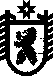 